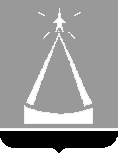 ГЛАВА ГОРОДА ЛЫТКАРИНОМОСКОВСКОЙ ОБЛАСТИПОСТАНОВЛЕНИЕ              24.11.2017  №  773-пг. ЛыткариноОб утверждении Административного регламента предоставления муниципальной услуги «Выдача ордера на право производства земляных работ на территории городского округа Лыткарино Московской области» В соответствии с Федеральным законом от 27.07.2010 № 210-ФЗ «Об организации предоставления государственных и муниципальных услуг», Рекомендуемым перечнем муниципальных услуг, предоставляемых органами местного самоуправления муниципальных образований Московской области, а также услуг, оказываемых муниципальными учреждениями и другими организациями, предоставление которых организуется по принципу «одного окна», в том числе на базе многофункциональных центров предоставления государственных и муниципальных услуг, утвержденным постановлением Правительства Московской области от 27.09.2013 № 777/42, постановлением  Главы города Лыткарино от 07.12.2010 № 489-п «О порядке разработки и утверждения административных регламентов предоставления муниципальных услуг в г. Лыткарино»,  постановляю:          1. Утвердить Административный регламент предоставления муниципальной услуги «Выдача ордера на право производства земляных работ» (прилагается).   2. Признать утратившим силу Административный регламент предоставления муниципальной услуги «Выдача ордера на право производства земляных работ», утвержденный постановлением Главы города Лыткарино от 21.09.2016 № 654-п.3.  Разместить в установленном порядке на официальном сайте города Лыткарино Московской области настоящее постановление и Административный регламент предоставления муниципальной услуги «Выдача ордера на право производства земляных работ». 4.  Контроль за исполнением настоящего постановления возложить на заместителя Главы Администрации города Лыткарино Н.В. Макарова.  И.о. Главы города Лыткарино	   Л.С. Иванова